                             Kryteria oceniania dla klasy I technikumZAKRES PODSTAWOWYKryteria ogólne:uczeń może zgłosić w ciągu jednego semestru  dwa nieprzygotowania do lekcji, które nie dotyczą zadań klasowych, sprawdzianów i lektur zapowiedzianych z wyprzedzeniem,o ocenie końcowej decydują oceny cząstkowe, uczeń ma prawo poprawić stopnie z zadań klasowych, sprawdzianów w ciągu dwóch tygodni od otrzymania oceny, przy czym termin poprawy ustala nauczyciel,w przypadku otrzymania oceny niedostatecznej na pierwszy semestr, nauczyciel wyznacza termin poprawy, po upływie którego nie będzie możliwości tzw. „dopytywania”,jeżeli uczeń będzie nieobecny podczas zapowiedzianego wcześniej sprawdzianu lub zadania klasowego i nie posiada zwolnienia lekarskiego, zobowiązany jest do  napisania sprawdzianu/ zadania klasowego podczas pierwszych zajęciach, na których będzie obecny.                                                                                     Kryteria oceniania na poszczególne ocenyOcenę niedostateczną otrzymuje uczeń, który nie spełnia kryteriów na ocenę dopuszczającą.Ocenę dopuszczającą otrzymuje uczeń, który:Kształcenie literackie i kulturowe. Czytanie utworów literackich.- rozumie podstawy podziału literatury na epoki;  wymienia epoki literackie w porządku chronologicznym od starożytności do oświecenia; - sytuuje utwory literackie w poszczególnych okresach, w szczególności w: starożytności, średniowieczu, renesansie, baroku, oświeceniu;- na ogół trafnie rozpoznaje konwencje literackie: realistyczną i fantastyczną;- rozróżnia podstawowe gatunki epickie, liryczne, dramatyczne i częściowo gatunki synkretyczne, w tym: gatunki poznane w szkole podstawowej oraz epos, odę, tragedię antyczną, psalm, kronikę;- rozpoznaje w tekście literackim środki wyrazu artystycznego poznane w szkole podstawowej oraz niektóre środki znaczeniowe (np. oksymoron), leksykalne (np. frazeologizmy), składniowe (np. wyliczenie), i wersyfikacyjne (np. przerzutnię);- interpretuje treści alegoryczne i symboliczne utworu literackiego;- na ogół trafnie rozpoznaje w tekstach literackich: komizm, humor;- na poziomie ogólnym rozumie pojęcie groteski i potrafi wymienić jej cechy na podstawie Rozmowy Mistrza Polikarpa ze Śmiercią lub innego tekstu;- zna i rozumie treść utworów wskazanych w podstawie programowej jako lektury obowiązkowe dla zakresu podstawowego;- na poziomie ogólnym rozpoznaje tematykę i problematykę omawianych tekstów biblijnych i antycznych, średniowiecznych, renesansowych, barokowych i oświeceniowych; rozpoznaje sposoby kreowania  w utworze literackim: świata przedstawionego (fabuły, bohaterów, akcji, wątków, motywów), narracji, sytuacji lirycznej;- rozumie pojęcie motywu literackiego i toposu, rozpoznaje podstawowe motywy i toposy, np. danse macabre, memento mori, theatrum mundi; - odwołuje się do wybranych tekstów poznanych w szkole podstawowej, w tym: trenów i pieśni Jana Kochanowskiego, bajek Ignacego Krasickiego, Dziadów cz. II oraz Pana Tadeusza Adama Mickiewicza, Zemsty Aleksandra Fredry, Balladyny Juliusza Słowackiego;- podejmuje próbę porównywania utworów literackich lub ich fragmentów;- przedstawia propozycję odczytania utworu na poziomie dosłownym;- wykorzystuje w interpretacji utworów literackich kontekst historycznoliteracki   i biograficzny;- rozpoznaje obecne w utworach literackich wybrane wartości uniwersalne, np. dobro, piękno; i narodowe, np. tradycja.II. Kształcenie literackie i kulturowe. Odbiór tekstów kultury.- potrafi przetwarzać i układać pod względem ważności proste informacje z tekstów;- odczytuje jego sens, główną myśl, sposób prowadzenia wywodu oraz argumentację;- rozpoznaje niektóre teksty retoryczne (przemówienie) i popularnonaukowe (notatka encyklopedyczna, definicja);- wie, że starożytny teatr grecki wpłynął na rozwój sztuki teatralnej;-  rozumie pojęcie katharsis;- potrafi scharakteryzować główne prądy filozoficzne epoki: stoicyzm, epikureizm, humanizm, racjonalizm;- zazwyczaj potrafi odczytać na poziomie dosłownym pozaliterackie teksty kultury;- z reguły odróżnia dzieła kultury wysokiej od tekstów kultury popularnej.Kształcenie językowe. Gramatyka języka polskiego.- wykorzystuje wiedzę z dziedziny fleksji, słowotwórstwa, frazeologii i składni do analizy i interpretacji tekstów oraz podczas tworzenia własnych wypowiedzi;- zna i potrafi rozróżnić typy zdań wielokrotnie złożonych;- rozpoznaje argumentacyjny charakter różnych konstrukcji składniowych;- rozumie, że szyk wyrazów w zdaniu może zmieniać znaczenie wypowiedzi.Kształcenie językowe. Zróżnicowanie języka.- rozróżnia pojęcie stylu i stylizacji;- na poziomie ogólnym potrafi określić podstawowe znaczenie zapożyczeń w tekście;- zna wybrane biblizmy, mitologizmy, sentencje i aforyzmy wywodzące się z mitologii, Biblii oraz polskiej tradycji ludowej;- rozpoznaje stylizację biblijną;- częściowo rozpoznaje słownictwo o charakterze wartościującym.Kształcenie językowe. Komunikacja językowa i kultura języka.- rozumie pojęcie znaku językowego; wie, że język to system znaków; zna pojęcie aktu komunikacji językowej; potrafi wymienić wybrane funkcje tekstu (informatywną, poetycką, metajęzykową, ekspresywną, impresywną – w tym perswazyjną);- rozpoznaje niektóre zjawiska powodujące niejednoznaczność wypowiedzi (np. paradoks);- stosuje niektóre zasady etyki wypowiedzi; wartościuje wybrane wypowiedzi językowe, stosując przejrzyste (jednoznaczne) kryteria, np. prawda – fałsz, poprawność – niepoprawność;- na ogół stosuje zasady etykiety językowej w wypowiedziach ustnych i pisemnych odpowiednio do sytuacji;- dostrzega zmiany w komunikacji językowej związane z rozwojem jej form (np. komunikacji internetowej).Tworzenie wypowiedzi. Elementy retoryki.- formułuje tezy i argumenty w wypowiedzi ustnej i pisemnej;- próbuje określać cele perswazyjne w wypowiedzi literackiej i nieliterackiej;- na ogół rozumie i próbuje stosować w tekstach retorycznych zasadę kompozycyjną (np. teza, argumenty, apel, pointa);- potrafi wskazać użyte w tekście środki retoryczne: powtórzenie, anafora, epifora, pytanie retoryczne, apostrofa, wyliczenie, wykrzyknienie;- potrafi wyróżnić argumenty w swojej wypowiedzi pisemnej;- próbuje zrozumieć, na czym polega logika i konsekwencja toku rozumowania w wypowiedziach argumentacyjnych.Tworzenie wypowiedzi. Mówienie i pisanie.- ma swoje racjonalne zdanie,  potrafi je prosto uzasadnić; zazwyczaj umie zbudować wypowiedź z uwzględnieniem celu i adresata;- na ogół potrafi dostrzec przejawy agresji językowej;- formułuje pytania, odpowiedzi, oceny, redaguje proste informacje;- tworzy wypowiedzi w następujących formach gatunkowych: wypowiedź o charakterze argumentacyjnym, definicja, hasło encyklopedyczne, notatka syntetyzująca;- z pomocą nauczyciela odróżnia streszczenie od parafrazy;- tworzy plan kompozycyjny tekstów o charakterze argumentacyjnym;- próbuje stosować retoryczne zasady kompozycyjne w tworzeniu własnego tekstu;- wygłasza mowę, popełniając błędy, które nie zakłócają komunikatywności;-  interpretuje tekst, formułuje argumenty na podstawie tekstu oraz znanych kontekstów, w tym własnego doświadczenia, próbuje przeprowadzić logiczny wywód służący uprawomocnieniu formułowanych sądów;- zna zasady poprawności językowej i stylistycznej i próbuje je stosować w tworzeniu własnego tekstu;- wykorzystuje wiedzę o języku w pracy redakcyjnej nad tekstem własnym.Ocenę dostateczną otrzymuje uczeń, który:Kształcenie literackie i kulturowe. Czytanie utworów literackich.- rozumie podstawy podziału literatury na epoki: starożytność, średniowiecze, renesans, barok, oświecenie; wymienia epoki literackie w porządku chronologicznym od starożytności do oświecenia; sytuuje utwory literackie w poszczególnych okresach, w szczególności w: starożytności, średniowieczu, renesansie, baroku, oświeceniu;- rozpoznaje konwencje literackie: realistyczną, fantastyczną i groteskową;- rozróżnia gatunki epickie, liryczne, dramatyczne i synkretyczne, w tym: gatunki poznane w szkole podstawowej oraz epos, odę, tragedię antyczną, psalm, kronikę, satyrę, sielankę;- rozpoznaje w tekście literackim środki wyrazu artystycznego poznane w szkole podstawowej oraz środki znaczeniowe (np. oksymoron, peryfrazę, hiperbolę), leksykalne (np. frazeologizmy), składniowe (np. antytezę, paralelizm, wyliczenie, epiforę), wersyfikacyjne (np. przerzutnię); próbuje określić ich funkcje w utworze literackim;- interpretuje treści alegoryczne i symboliczne utworu literackiego;- rozpoznaje w tekstach literackich: ironię i autoironię, komizm, tragizm, humor, patos;- rozumie pojęcie groteski i potrafi wymienić jej cechy; rozpoznaje ją w tekstach omawianych epok;- wykazuje się znajomością i zrozumieniem treści utworów wskazanych w podstawie programowej jako lektury obowiązkowe; rozpoznaje tematykę i problematykę poznanych tekstów oraz jej związek z programami i ideami epoki literackiej;- rozpoznaje tematykę i problematykę omawianych tekstów biblijnych i antycznych, średniowiecznych, renesansowych, barokowych i oświeceniowych;- rozpoznaje sposoby kreowania w utworze literackim: świata przedstawionego (fabuły, bohaterów, akcji, wątków, motywów), narracji, sytuacji lirycznej; dokonuje próby ich interpretacji i wartościowania;- rozumie pojęcie motywu literackiego i toposu, rozpoznaje podstawowe motywy i toposy:dance macabre, memento mori, ars moriendi, motyw sokoła, theatrum mundi;- potrafi posłużyć się wiedzą o tekstach poznanych w szkole podstawowej, w tym: trenów i pieśni Jana Kochanowskiego, bajek Ignacego Krasickiego, Dziadów cz. II oraz Pana Tadeusza Adama Mickiewicza, Zemsty Aleksandra Fredry, Balladyny Juliusza Słowackiego;- porównuje utwory literackie lub ich fragmenty, dostrzega kontynuacje i nawiązania w porównywanych utworach;- przedstawia propozycję odczytania utworu na poziomie dosłownym;- wykorzystuje w interpretacji utworów literackich kontekst historycznoliteracki i biograficzny;- rozpoznaje obecne w utworach literackich wartości uniwersalne, np. dobro, piękno, altruizm, odpowiedzialność, tolerancja, i narodowe, np. tradycja, patriotyzm.II. Kształcenie literackie i językowe. Odbiór tekstów kultury.- przetwarza i hierarchizuje informacje z tekstów w stopniu umożliwiającym funkcjonalne ich wykorzystanie podczas lekcji                                                                 i w samodzielnej pracy;- odczytuje sens utworu, jego główną myśl, sposób prowadzenia wywodu oraz argumentację;- rozpoznaje specyfikę tekstów publicystycznych, retorycznych (przemówienie) i popularnonaukowych (notatka encyklopedyczna, definicja);- określa wpływ starożytnego teatru greckiego na rozwój sztuki teatralnej;- rozumie pojęcie katharsis;- charakteryzuje główne prądy filozoficzne: stoicyzm, epikureizm, teocentryzm, antropocentryzm, humanizm, racjonalizm oraz określa ich wpływ na kulturę epoki;- odczytuje na poziomie dosłownym pozaliterackie teksty kultury, stosując kod właściwy w danej dziedzinie sztuki;- odróżnia dzieła kultury wysokiej od tekstów kultury popularnej.III. Kształcenie językowe. Gramatyka języka polskiego.- wykorzystuje wiedzę z dziedziny fleksji, słowotwórstwa, frazeologii i składni w analizie i interpretacji tekstów oraz przy tworzeniu własnych wypowiedzi;- zna i potrafi rozróżnić typy zdań wielokrotnie złożonych; rozpoznaje ich funkcje w tekście;- potrafi wykorzystać zdania złożone podrzędnie do budowania wypowiedzi o charakterze argumentacyjnym;- rozumie, że szyk wyrazów w zdaniu wpływa na znaczenie wypowiedzi.Kształcenie językowe. Zróżnicowanie języka.- rozróżnia pojęcie stylu i stylizacji; potrafi odnaleźć w utworze stylizację biblijną;- określa rodzaje zapożyczeń w języku polskim; - zna i rozumie biblizmy, mitologizmy, sentencje, przysłowia i aforyzmy obecne w literaturze;- rozpoznaje rodzaje stylizacji (biblijna, mitologiczna) oraz określa ich funkcje w tekście;- rozpoznaje słownictwo o charakterze wartościującym; odróżnia słownictwo neutralne od słownictwa o zabarwieniu emocjonalnym.Kształcenie językowe. Komunikacja językowa i kultura języka.- zna, rozumie i stosuje pojęcie znaku językowego oraz języka jako systemu znaków; rozróżnia typy znaków i określa ich funkcje w tekście; zna pojęcie aktu komunikacji językowej oraz jego składowe (komunikat, nadawca, odbiorca, kod, kontekst, kontakt); rozpoznaje i określa funkcje tekstu (informatywną, poetycką, metajęzykową, ekspresywną, impresywną – w tym perswazyjną);- rozpoznaje niektóre zjawiska powodujące niejednoznaczność wypowiedzi, np. paradoksy, homonimie;- stara się posługiwać różnymi odmianami polszczyzny w zależności od sytuacji komunikacyjnej; stosuje zasady etyki wypowiedzi;- w wypowiedziach ustnych i pisemnych stosuje zasady etykiety językowej odpowiednio do sytuacji;- dostrzega zmiany w komunikacji językowej związane z rozwojem jej form (np. komunikacji internetowej).Tworzenie wypowiedzi. Elementy retoryki.- formułuje tezy i argumenty w samodzielnie stworzonej wypowiedzi ustnej i pisemnej;- wskazuje i rozróżnia cele perswazyjne w wypowiedzi literackiej i nieliterackiej;- rozumie i stosuje w tekstach retorycznych zasadę kompozycyjną (np. teza, argumenty, apel, pointa);- zna podstawowe środki retoryczne (powtórzenie, anafora, epifora, pytanie retoryczne, apostrofa, apel, wyliczenie, paralelizm, wykrzyknienie, czasowniki w 1 osobie liczby pojedynczej i liczby mnogiej, inwersja);- rozróżnia typy argumentów (rzeczowe, logiczne, emocjonalne – pozamerytoryczne);- rozumie, na czym polega logika i konsekwencja toku rozumowania w wypowiedziach argumentacyjnych i stosuje je we własnych tekstach.Tworzenie wypowiedzi. Mówienie i pisanie.- zgadza się z cudzymi poglądami lub podejmuje próbę polemiki z nimi, uzasadniając własne zdanie; budując wypowiedź, określa jej cel, adresata i funkcję, którą ma spełnić; dostrzega przejawy agresji językowej;- zgodnie z normami formułuje pytania, odpowiedzi, oceny, redaguje informacje, uzasadnienia, komentarze, głos w dyskusji;- tworzy wypowiedzi w następujących formach gatunkowych: wypowiedź o charakterze argumentacyjnym, definicja, hasło encyklopedyczne, notatka syntetyzująca;- odróżnia streszczenie od parafrazy; tworzy plan kompozycyjny tekstów o charakterze argumentacyjnym;- stosuje retoryczne zasady kompozycyjne w tworzeniu własnego tekstu;- wygłasza mowę z zastosowaniem środków pozajęzykowych;- interpretuje tekst, formułuje argumenty na podstawie tekstu oraz znanych kontekstów, w tym własnego doświadczenia, przeprowadza logiczny wywód służący uprawomocnieniu formułowanych sądów;- zna zasady poprawności językowej i stylistycznej i stosuje je w tworzeniu własnego tekstu; wykorzystuje wiedzę o języku w pracy redakcyjnej nad tekstem własnym, stosuje kryteria poprawności językowej.Ocenę dobrą otrzymuje uczeń, który:Kształcenie literackie i kulturowe. Czytanie utworów literackich.- rozumie podział literatury na epoki: starożytność, średniowiecze, renesans, barok, oświecenie; wymienia epoki literackie w porządku chronologicznym od starożytności do oświecenia; sytuuje utwory literackie w poszczególnych okresach, w szczególności w: starożytności, średniowieczu, renesansie, baroku, oświeceniu;- rozpoznaje konwencje literackie i określa ich cechy w utworach (realistyczną, fantastyczną, symboliczną, groteskową);- rozróżnia gatunki epickie, liryczne, dramatyczne i synkretyczne, w tym: gatunki poznane w szkole podstawowej oraz epos, odę, tragedię antyczną, psalm, kronikę, satyrę, sielankę, dramat szekspirowski, a także odmiany powieści i dramatu;- rozpoznaje w tekście literackim środki wyrazu artystycznego poznane w szkole podstawowej oraz środki znaczeniowe: oksymoron, peryfrazę, hiperbolę; leksykalne, w tym frazeologizmy; składniowe: antytezę, paralelizm, wyliczenie, epiforę; wersyfikacyjne, w tym przerzutnię; określa ich funkcje;- interpretuje treści alegoryczne i symboliczne utworu literackiego;- rozpoznaje w tekstach literackich: ironię i autoironię, komizm, tragizm, humor, patos; określa ich funkcje w tekście;- rozumie pojęcie groteski i potrafi wymienić jej cechy; rozpoznaje ją w tekstach omawianych epok oraz tekstach będących nawiązaniami;- wykazuje się znajomością i zrozumieniem treści utworów wskazanych w podstawie programowej jako lektury obowiązkowe; rozpoznaje tematykę i problematykę poznanych tekstów oraz jej związek z programami i ideami epoki literackiej;- rozpoznaje tematykę i problematykę poznanych tekstów oraz jej związek z programami i ideami epoki literackiej, zjawiskami społecznymi, historycznymi, egzystencjalnymi i estetycznymi (np. teocentryzmem, uniwersalizmem, antropocentryzmem, humanizmem, sarmatyzmem, racjonalizmem, klasycyzmem, sentymentalizmem) i poddaje ją refleksji;- rozpoznaje sposoby kreowania w utworze literackim: świata przedstawionego (fabuły, bohaterów, akcji, wątków, motywów), narracji, sytuacji lirycznej; interpretuje je i wartościuje;- rozumie pojęcie motywu literackiego i toposu, rozpoznaje motywy i toposy (np. motyw Apokalipsy, dance macabre, memento mori, ars moriendi, stabat mater, motyw sokoła, theatrum mundi) oraz dostrzega żywotność motywów biblijnych i antycznych w utworach literackich; określa ich rolę w tworzeniu znaczeń uniwersalnych;- w interpretacji utworów literackich odwołuje się do tekstów poznanych w szkole podstawowej, w tym: trenów i pieśni Jana Kochanowskiego, bajek Ignacego Krasickiego, Dziadów cz. II oraz Pana Tadeusza Adama Mickiewicza, Zemsty Aleksandra Fredry, Balladyny Juliusza Słowackiego;- porównuje utwory literackie lub ich fragmenty, dostrzega kontynuacje i nawiązania w porównywanych utworach, określa cechy wspólne i różne;- przedstawia propozycję interpretacji utworu, wskazuje w tekście miejsca, które mogą stanowić argumenty na poparcie jego propozycji interpretacyjnej;- wykorzystuje w interpretacji utworów literackich potrzebne konteksty, szczególnie kontekst historycznoliteracki, historyczny, kulturowy, filozoficzny, biograficzny, mitologiczny, biblijny, egzystencjalny;- rozpoznaje obecne w utworach literackich wartości uniwersalne, np. prawda, dobro, piękno, altruizm, tolerancja, odpowiedzialność, i narodowe, np. symbole narodowe, tradycja narodowa, patriotyzm, określa ich rolę i związek z problematyką utworu oraz znaczenie dla budowania własnego systemu wartości.Kształcenie literackie i kulturowe. Odbiór tekstów kultury.- przetwarza i hierarchizuje informacje z tekstów, np. publicystycznych, popularnonaukowych, naukowych;- analizuje strukturę tekstu: odczytuje jego sens, główną myśl, sposób prowadzenia wywodu oraz argumentację;- rozpoznaje specyfikę tekstów publicystycznych, retorycznych (przemówienie), popularnonaukowych (notatka encyklopedyczna, definicja); rozpoznaje środki językowe zastosowane w tekstach;- określa wpływ starożytnego teatru greckiego na rozwój sztuki teatralnej;- rozumie pojęcie katharsis i charakteryzuje jego rolę w kształtowaniu odbioru dzieła;- charakteryzuje główne prądy filozoficzne oraz określa ich wpływ na kulturę epoki;- odczytuje pozaliterackie teksty kultury, stosując kod właściwy w danej dziedzinie sztuki;- odróżnia dzieła kultury wysokiej od tekstów kultury popularnej, stosuje kryteria pozwalające odróżnić arcydzieło od kiczu.III.Kształcenie językowe. Gramatyka języka polskiego.- wykorzystuje wiedzę z dziedziny fleksji, słowotwórstwa, frazeologii i składni w analizie i interpretacji tekstów oraz tworzeniu własnych wypowiedzi;- rozumie zróżnicowanie składniowe zdań wielokrotnie złożonych, rozpoznaje ich funkcje w tekście i wykorzystuje je w budowie wypowiedzi o różnym charakterze; rozpoznaje argumentacyjny charakter różnych konstrukcji składniowych i ich funkcje w tekście; wykorzystuje je w budowie własnych wypowiedzi; rozumie rolę szyku wyrazów w zdaniu oraz określa rolę jego przekształceń w budowaniu znaczenia wypowiedzi.IV.Kształcenie językowe. Zróżnicowanie języka.- definiuje i rozróżnia pojęcie stylu i stylizacji biblijnej, rozumie ich znaczenie w tekście;- poprawnie określa rodzaje zapożyczeń i próbuje określić sposób ich funkcjonowania w polszczyźnie poznanych epok;- zna, rozumie i wykorzystuje biblizmy, mitologizmy, sentencje, przysłowia i aforyzmy obecne w polskim dziedzictwie kulturowym;- poprawnie rozpoznaje i nazywa rodzaje stylizacji (biblijna, mitologiczna itp.) oraz określa ich funkcje w tekście;- rozpoznaje słownictwo o charakterze wartościującym; odróżnia słownictwo neutralne od słownictwa o zabarwieniu emocjonalnym, oficjalne od potocznego.Kształcenie językowe. Komunikacja językowa i kultura języka.- zna, rozumie i stosuje pojęcie znaku językowego oraz języka jako systemu znaków; rozróżnia typy znaków i określa ich funkcje w tekście; zna i rozumie pojęcie aktu komunikacji językowej oraz jego składowe (komunikat, nadawca, odbiorca, kod, kontekst, kontakt); rozpoznaje i określa funkcje tekstu (informatywną, poetycką, metajęzykową, ekspresywną, impresywną – w tym perswazyjną);- rozpoznaje zjawiska powodujące niejednoznaczność wypowiedzi (np. paradoks,), dba o jasność i precyzję komunikatu;- posługuje się różnymi odmianami polszczyzny w zależności od sytuacji komunikacyjnej;- odróżnia zamierzoną innowację językową od błędu językowego;- stosuje zasady etyki wypowiedzi; wartościuje wypowiedzi językowe, stosując kryteria, np. prawda – fałsz, poprawność – niepoprawność;- w wypowiedziach ustnych i pisemnych stosuje zasady etykiety językowej odpowiednio do sytuacji;- charakteryzuje zmiany w komunikacji językowej związane z rozwojem jej form (np. komunikacji internetowej).Tworzenie wypowiedzi. Elementy retoryki.- formułuje tezy i argumenty w wypowiedzi ustnej i pisemnej przy użyciu odpowiednich konstrukcji składniowych;- wskazuje i rozróżnia cele perswazyjne w wypowiedzi literackiej i nieliterackiej;- rozumie i stosuje w tekstach retorycznych zasadę kompozycyjną (np. teza, argumenty, apel, pointa);- wyjaśnia, w jaki sposób użyte środki retoryczne (np. pytania retoryczne, wyliczenia, wykrzyknienia, paralelizmy, powtórzenia, apostrofy, przerzutnie, inwersje) oddziałują na odbiorcę;- rozróżnia typy argumentów (merytoryczne, logiczne, pozamerytoryczne), w tym argumenty pozamerytoryczne (np. odwołujące się do litości, niewiedzy, groźby, autorytetu, argumenty ad personam);- rozumie, na czym polega logika i konsekwencja toku rozumowania w wypowiedziach argumentacyjnych, i stosuje je we własnych tekstach;- odróżnia dyskusję od sporu i kłótni; rozpoznaje elementy erystyki w dyskusji i ocenia je pod względem etycznym.Tworzenie wypowiedzi. Mówienie i pisanie.- zgadza się z cudzymi poglądami lub polemizuje z nimi, rzeczowo uzasadniając własne zdanie;- buduje wypowiedź w sposób świadomy, ze znajomością jej funkcji językowej, z uwzględnieniem celu i adresata, z zachowaniem zasad retoryki;- reaguje na przejawy agresji językowej, np. zadając pytania, prosząc o rozwinięcie lub uzasadnienie stanowiska, wykazując sprzeczność wypowiedzi;- zgodnie z normami formułuje pytania, odpowiedzi, oceny, redaguje informacje, uzasadnienia, komentarze, głos w dyskusji;- tworzy poprawne, spójne wypowiedzi w następujących formach gatunkowych: wypowiedź o charakterze argumentacyjnym, definicja, hasło encyklopedyczne, notatka syntetyzująca;- sprawnie odróżnia streszczenie od parafrazy; funkcjonalnie stosuje je w zależności od celu wypowiedzi;- poprawnie tworzy plan kompozycyjny tekstów o charakterze argumentacyjnym; poprawnie stosuje retoryczne zasady kompozycyjne w tworzeniu własnego tekstu;wygłasza mowę z uwzględnieniem środków pozajęzykowych (mimika, gesty, modulacja głosu);- samodzielnie interpretuje tekst, formułuje argumenty na podstawie tekstu oraz znanych kontekstów, w tym własnego doświadczenia, przeprowadza logiczny wywód służący uprawomocnieniu formułowanych sądów;- poprawnie stosuje zasady poprawności językowej i stylistycznej w tworzeniu własnego tekstu; potrafi weryfikować własne decyzje poprawnościowe;- wykorzystuje wiedzę o języku w pracy redakcyjnej nad tekstem własnym, dokonuje korekty tekstu własnego, stosuje kryteria poprawności językowej.Ocenę bardzo dobrą otrzymuje uczeń, który:Kształcenie literackie i kulturowe. Czytanie utworów literackich.- rozumie podział literatury na epoki; wymienia epoki literackie w porządku chronologicznym od starożytności do oświecenia; sytuuje utwory literackie w poszczególnych okresach, w szczególności w: starożytności, średniowieczu, renesansie, baroku, oświeceniu oraz w pozostałych (dotyczy kontekstów);- właściwie rozpoznaje konwencje literackie i precyzyjnie określa ich cechy w utworach (realistyczną, fantastyczną, symboliczną, groteskową);- rozróżnia gatunki epickie, liryczne, dramatyczne i synkretyczne, w tym: gatunki poznane w szkole podstawowej oraz epos, odę, tragedię antyczną, psalm, kronikę, satyrę, sielankę, dramat szekspirowski, a także odmiany powieści i dramatu; wymienia ich podstawowe cechy gatunkowe;- trafnie rozpoznaje w tekście literackim środki wyrazu artystycznego poznane w szkole podstawowej oraz środki znaczeniowe: oksymoron, peryfrazę, eufonię, hiperbolę;   leksykalne, w tym frazeologizmy; składniowe: antytezę, paralelizm, wyliczenie, epiforę, elipsę; wersyfikacyjne, w tym przerzutnię; określa ich funkcje;- samodzielnie i wnikliwie interpretuje treści alegoryczne i symboliczne utworu literackiego;- rozpoznaje w tekstach literackich: ironię i autoironię, komizm, tragizm, humor, patos; określa ich funkcje w tekście i rozumie wartościujący charakter;- rozumie pojęcie groteski i potrafi wymienić jej cechy; rozpoznaje ją w tekstach omawianych epok oraz tekstach będących nawiązaniami; określa jej artystyczny i wartościujący charakter;- wykazuje się znajomością i zrozumieniem treści utworów wskazanych w podstawie programowej jako lektury obowiązkowe; rozpoznaje tematykę i problematykę poznanych tekstów oraz jej związek z programami i ideami epoki literackiej;- poprawnie rozpoznaje tematykę i problematykę poznanych tekstów oraz jej związekz programami epoki literackiej, zjawiskami społecznymi, historycznymi, egzystencjalnymi i estetycznymi (teocentryzm, uniwersalizm, antropocentryzm, humanizm, reformacja, kontrreformacja, sarmatyzm, klasycyzm, sentymentalizm, rokoko); poddaje ją refleksji;- trafnie rozpoznaje sposoby kreowania w utworze literackim: świata przedstawionego (fabuły, bohaterów, akcji, wątków, motywów), narracji, sytuacji lirycznej; interpretuje je i wartościuje;- rozumie pojęcie motywu literackiego i toposu, rozpoznaje motywy i toposy (motyw Apokalipsy, dance macabre, memento mori, ars moriendi, stabat mater, motyw sokoła, theatrum mundi) oraz dostrzega żywotność motywów biblijnych i antycznych w utworach literackich; dokładnie określa ich rolę w tworzeniu znaczeń uniwersalnych;- w interpretacji utworów literackich często i poprawnie odwołuje się do tekstów poznanych w szkole podstawowej, w tym: trenów i pieśni Jana Kochanowskiego, bajek Ignacego Krasickiego, Dziadów cz. II oraz Pana Tadeusza Adama Mickiewicza, Zemsty Aleksandra Fredry, Balladyny Juliusza Słowackiego;- konstruktywnie porównuje utwory literackie lub ich fragmenty, dostrzega kontynuacje i nawiązania w porównywanych utworach, określa cechy wspólne i różne;- przedstawia własną, oryginalną i rzeczową propozycję interpretacji utworu, wskazuje w tekście miejsca, które mogą stanowić argumenty na poparcie jego propozycji interpretacyjnej;- wykorzystuje w interpretacji utworów literackich potrzebne konteksty, szczególnie kontekst historycznoliteracki, historyczny, polityczny, kulturowy, filozoficzny, biograficzny, mitologiczny, biblijny, egzystencjalny i inne;- trafnie rozpoznaje obecne w utworach literackich wartości uniwersalne (prawda, dobro, altruizm, piękno, tolerancja, odpowiedzialność) i narodowe (symbole narodowe, tradycja narodowa, patriotyzm); określa dokładnie ich rolę i związek z problematyką utworu oraz znaczenie dla budowania własnego systemu wartości.Kształcenie literackie i kulturowe. Odbiór tekstów kultury.- szybko i sprawnie przetwarza i hierarchizuje informacje z tekstów, np. publicystycznych, popularnonaukowych, naukowych;- poprawnie i dokładnie analizuje strukturę tekstu: odczytuje jego sens, główną myśl, sposób prowadzenia wywodu oraz argumentację;- rozpoznaje specyfikę tekstów publicystycznych, retorycznych (przemówienie), popularnonaukowych (notatka encyklopedyczna, definicja); rozpoznaje środki językowe i ich funkcje zastosowane w tekstach;- precyzyjnie określa wpływ starożytnego teatru greckiego na rozwój sztuki teatralnej; posługuje się pojęciem katharsis i charakteryzuje jego rolę w kształtowaniu odbioru dzieła;- wyczerpująco charakteryzuje główne prądy filozoficzne oraz określa ich wpływ na kulturę epoki;- na poziomie dosłownym i przenośnym odczytuje pozaliterackie teksty kultury, stosując kod właściwy w danej dziedzinie sztuki;- odróżnia dzieła kultury wysokiej od tekstów kultury popularnej, stosuje kryteria pozwalające odróżnić arcydzieło od kiczu.III.Kształcenie językowe. Gramatyka języka polskiego.- funkcjonalnie wykorzystuje wiedzę z dziedziny fleksji, słowotwórstwa, frazeologii i składni w analizie i interpretacji tekstów oraz tworzeniu własnych wypowiedzi; rozumie zróżnicowanie składniowe zdań wielokrotnie złożonych, rozpoznaje ich funkcje w tekście i trafnie wykorzystuje je w budowie wypowiedzi o różnym charakterze;- rozpoznaje argumentacyjny charakter różnych konstrukcji składniowych i ich funkcje w tekście; wykorzystuje je w budowie własnych wypowiedzi;- rozumie rolę szyku wyrazów w zdaniu oraz określa rolę jego przekształceń w budowaniu znaczenia wypowiedzi.IV.Kształcenie językowe. Zróżnicowanie języka.- posługuje się pojęciami stylu i stylizacji, rozumie ich znaczenie w tekście;- dokładnie określa rodzaje zapożyczeń i sposób ich funkcjonowania w polszczyźnie poznanych epok; odnosi wskazane zjawiska do współczesnej polszczyzny;- zna, rozumie i funkcjonalnie wykorzystuje biblizmy, mitologizmy, sentencje, przysłowia i aforyzmy obecne w polskim dziedzictwie kulturowym;- rozpoznaje rodzaje stylizacji (biblijna, mitologiczna itp.) oraz trafnie określa ich funkcje w tekście;- rozpoznaje słownictwo o charakterze wartościującym; odróżnia słownictwo neutralne od słownictwa o zabarwieniu emocjonalnym, oficjalne od potocznego.Kształcenie językowe. Komunikacja językowa i kultura języka.- zna, rozumie i stosuje pojęcie znaku językowego oraz języka jako systemu znaków; trafnie rozróżnia typy znaków i określa ich funkcje w tekście;- posługuje się pojęciem aktu komunikacji językowej oraz jego składowymi (komunikat, nadawca, odbiorca, kod, kontekst, kontakt);  rozpoznaje i określa funkcje tekstu (informatywną, poetycką, metajęzykową, ekspresywną, impresywną – w tym perswazyjną);- rozpoznaje i nazywa zjawiska powodujące niejednoznaczność wypowiedzi (paradoksy), dba o jasność i precyzję komunikatu;- sprawnie posługuje się różnymi odmianami polszczyzny w zależności od sytuacji komunikacyjnej;- stosuje zasady etyki wypowiedzi; wartościuje wypowiedzi językowe, stosując kryteria, np. prawda – fałsz, poprawność – niepoprawność;- w wypowiedziach ustnych i pisemnych stosuje zasady etykiety językowej w wypowiedziach ustnych i pisemnych odpowiednio do sytuacji;- wyczerpująco charakteryzuje zmiany w komunikacji językowej związane z rozwojem jej form (np. komunikacji internetowej).Tworzenie wypowiedzi. Elementy retoryki.- formułuje tezy i argumenty w wypowiedzi ustnej i pisemnej przy użyciu odpowiednich konstrukcji składniowych;- wskazuje i rozróżnia cele perswazyjne w wypowiedzi literackiej i nieliterackiej;- rozumie i stosuje w tekstach retorycznych zasadę kompozycyjną (np. teza, argumenty, apel, pointa);- wyjaśnia, w jaki sposób użyte środki retoryczne (np. pytania retoryczne, wyliczenia, wykrzyknienia, paralelizmy, powtórzenia, apostrofy, przerzutnie, inwersje) oddziałują na odbiorcę;- rozróżnia typy argumentów (merytoryczne, logiczne, pozamerytoryczne), w tym argumenty pozamerytoryczne (np. odwołujące się do litości, niewiedzy, groźby, autorytetu, argumenty ad personam);- rozumie, na czym polega logika i konsekwencja toku rozumowania w wypowiedziach argumentacyjnych, i stosuje je we własnych tekstach;- odróżnia dyskusję od sporu i kłótni;- rozpoznaje elementy erystyki w dyskusji oraz ocenia je pod względem etycznym.Tworzenie wypowiedzi. Mówienie i pisanie.- zgadza się z cudzymi poglądami lub polemizuje z nimi, rzeczowo uzasadniając własne zdanie;- buduje wypowiedź w sposób świadomy, ze znajomością jej funkcji językowej, z uwzględnieniem celu i adresata, z zachowaniem zasad retoryki;- reaguje na przejawy agresji językowej, np. zadając pytania, prosząc o rozwinięcie lub uzasadnienie stanowiska, wykazując sprzeczność wypowiedzi;- zgodnie z normami formułuje pytania, odpowiedzi, oceny, redaguje informacje, uzasadnienia, komentarze, głos w dyskusji;- tworzy wyczerpujące, spójne i oryginalne wypowiedzi w następujących formach gatunkowych: wypowiedź o charakterze argumentacyjnym, definicja, hasło encyklopedyczne, notatka syntetyzująca;- sprawnie odróżnia streszczenie od parafrazy; funkcjonalnie stosuje je w zależności od celu wypowiedzi;- tworzy plan kompozycyjny tekstów o charakterze argumentacyjnym;- stosuje retoryczne zasady kompozycyjne w tworzeniu własnego tekstu;- wygłasza mowę z uwzględnieniem środków retorycznych i pozajęzykowych (posługuje się modulacją głosu w celu nadania wypowiedzi odpowiedniego tonu, np. patetycznego, parodystycznego itp., stosuje odpowiednią mimikę, gestykulację);- w interpretacji przedstawia propozycję odczytania tekstu na poziomie dosłownym, przenośnym i symbolicznym, formułuje argumenty na podstawie tekstu oraz znanych kontekstów, w tym własnego doświadczenia, przeprowadza logiczny wywód służący uprawomocnieniu formułowanych sądów;- stosuje wszystkie zasady poprawności językowej i stylistycznej w tworzeniu własnego tekstu; potrafi weryfikować własne decyzje poprawnościowe;- wykorzystuje wiedzę o języku w pracy redakcyjnej nad tekstem własnym, dokonuje korekty tekstu własnego, stosuje kryteria poprawności językowej.Ocenę celującą otrzymuje uczeń, który:Kształcenie literackie i kulturowe. Czytanie utworów literackich.- odczytuje teksty z podstawy programowej na poziomie dosłownym, przenośnym i symbolicznym; rozumie podział literatury na epoki;- wymienia epoki literackie w porządku chronologicznym od starożytności do oświecenia; trafnie sytuuje utwory literackie w poszczególnych okresach, w szczególności w: starożytności, średniowieczu, renesansie, baroku, oświeceniu oraz w pozostałych (dotyczy kontekstów);- właściwie rozpoznaje konwencje literackie i precyzyjnie określa ich cechy w utworach (realistyczną, fantastyczną, symboliczną, groteskową);- rozróżnia gatunki epickie, liryczne, dramatyczne i synkretyczne, w tym: gatunki poznane w szkole podstawowej oraz epos, odę, tragedię antyczną, psalm, kronikę, satyrę, sielankę, dramat szekspirowski, a także odmiany powieści i dramatu; wymienia ich podstawowe cechy gatunkowe;- trafnie rozpoznaje w tekście literackim środki wyrazu artystycznego poznane w szkole podstawowej oraz środki znaczeniowe: oksymoron, peryfrazę, eufonię, hiperbolę;leksykalne, w tym frazeologizmy; składniowe: antytezę, paralelizm, wyliczenie, epiforę, elipsę; wersyfikacyjne, w tym przerzutnię; określa ich funkcje;- samodzielnie i wnikliwie interpretuje treści alegoryczne i symboliczne utworu literackiego;- trafnie rozpoznaje w tekstach literackich: ironię i autoironię, komizm, tragizm, humor, patos; określa ich funkcje w tekście i rozumie wartościujący charakter;- rozumie pojęcie groteski i potrafi wymienić jej cechy; rozpoznaje ją w tekstach omawianych epok oraz tekstach będących nawiązaniami; określa jej artystyczny i wartościujący charakter;- wykazuje się znajomością i zrozumieniem treści utworów wskazanych w podstawie programowej jako lektury obowiązkowe; rozpoznaje tematykę i problematykę poznanych tekstów oraz jej związek z programami i ideami epoki literackiej;- poprawnie rozpoznaje tematykę i problematykę poznanych tekstów oraz jej związek z programami epoki literackiej, zjawiskami społecznymi, historycznymi, egzystencjalnymii estetycznymi (teocentryzm, uniwersalizm, antropocentryzm, humanizm, reformacja, kontrreformacja, sarmatyzm, klasycyzm, sentymentalizm, rokoko); poddaje ją refleksji;- trafnie rozpoznaje sposoby kreowania w utworze literackim: świata przedstawionego (fabuły, bohaterów, akcji, wątków, motywów), narracji, sytuacji lirycznej; interpretuje je i wartościuje;- rozumie pojęcie motywu literackiego i toposu, rozpoznaje motywy i toposy (motyw Apokalipsy, dance macabre, memento mori, ars moriendi, stabat mater, motyw sokoła, theatrum mundi) oraz dostrzega żywotność motywów biblijnych i antycznych w utworach literackich; dokładnie określa ich rolę w tworzeniu znaczeń uniwersalnych;- w interpretacji utworów literackich często i poprawnie odwołuje się do tekstów poznanych w szkole podstawowej, w tym: trenów i pieśni Jana Kochanowskiego, bajek Ignacego Krasickiego, Dziadów cz. II oraz Pana Tadeusza Adama Mickiewicza, Zemsty Aleksandra Fredry, Balladyny Juliusza Słowackiego;- konstruktywnie porównuje utwory literackie lub ich fragmenty, dostrzega kontynuacje i nawiązania w porównywanych utworach, określa cechy wspólne i różne;- przedstawia własną, oryginalną i rzeczową propozycję interpretacji utworu, wskazuje w tekście miejsca, które mogą stanowić argumenty na poparcie jego propozycji interpretacyjnej;- wykorzystuje w interpretacji utworów literackich potrzebne konteksty, szczególnie kontekst historycznoliteracki, historyczny, polityczny, kulturowy, filozoficzny, biograficzny, mitologiczny, biblijny, egzystencjalny i inne;- trafnie rozpoznaje obecne w utworach literackich wartości uniwersalne (prawda, dobro, altruizm, piękno, tolerancja, odpowiedzialność) i narodowe (symbole narodowe, tradycja narodowa, patriotyzm); określa dokładnie ich rolę i związek z problematyką utworu oraz znaczenie dla budowania własnego systemu wartości.Kształcenie literackie i kulturowe. Odbiór tekstów kultury.- odczytuje dzieła sztuki z różnych dziedzin na poziomie dosłownym i przenośnym, porównuje ze sobą dzieła z różnych dziedzin sztuki i różnych epok;- szybko i sprawnie przetwarza i hierarchizuje informacje z tekstów, np. publicystycznych, popularnonaukowych, naukowych;- poprawnie i dokładnie analizuje strukturę tekstu: odczytuje jego sens, główną myśl, sposób prowadzenia wywodu oraz argumentację;- rozpoznaje specyfikę tekstów publicystycznych, retorycznych (przemówienie), popularnonaukowych (notatka encyklopedyczna, definicja); rozpoznaje środki językowe i ich funkcje zastosowane w tekstach;- precyzyjnie określa wpływ starożytnego teatru greckiego na rozwój sztuki teatralnej;  posługuje się pojęciem katharsis i charakteryzuje jego rolę w kształtowaniu odbioru dzieła;- wyczerpująco charakteryzuje główne prądy filozoficzne oraz określa ich wpływ na kulturę epoki;- na poziomie dosłownym i przenośnym odczytuje pozaliterackie teksty kultury, stosując kod właściwy w danej dziedzinie sztuki;- odróżnia dzieła kultury wysokiej od tekstów kultury popularnej, stosuje kryteria pozwalające odróżnić arcydzieło od kiczu.III .Kształcenie językowe. Zróżnicowanie języka.- świadomie i funkcjonalnie stosuje zasady zróżnicowania językowego; samodzielnie wzbogaca swoją wiedzę o języku;- funkcjonalnie wykorzystuje wiedzę z dziedziny fleksji, słowotwórstwa, frazeologii i składni w analizie i interpretacji tekstów oraz tworzeniu własnych wypowiedzi;- rozumie zróżnicowanie składniowe zdań wielokrotnie złożonych, rozpoznaje ich funkcje w tekście i trafnie wykorzystuje je w budowie wypowiedzi o różnym charakterze; rozpoznaje argumentacyjny charakter różnych konstrukcji składniowych i ich funkcje w tekście; wykorzystuje je w budowie własnych wypowiedzi; rozumie rolę szyku wyrazów w zdaniu oraz określa rolę jego przekształceń w budowaniu znaczenia wypowiedzi.IV. Kształcenie językowe. Komunikacja językowa i kultura języka.- świadomie i funkcjonalnie stosuje zasady komunikacji wypowiedzi i kultury języka; zna, rozumie i stosuje pojęcie znaku językowego oraz języka jako systemu znaków; trafnie rozróżnia typy znaków i określa ich funkcje w tekście; sprawnie posługuje się pojęciem aktu komunikacji językowej oraz jego składowymi (komunikat, nadawca, odbiorca, kod, kontekst, kontakt); rozpoznaje i określa funkcje tekstu (informatywną, poetycką, metajęzykową, ekspresywną, impresywną – w tym perswazyjną);- rozpoznaje i nazywa zjawiska powodujące niejednoznaczność wypowiedzi (paradoksy), dba o jasność i precyzję komunikatu;- sprawnie posługuje się różnymi odmianami polszczyzny w zależności od sytuacji komunikacyjnej;- stosuje zasady etyki wypowiedzi; wartościuje wypowiedzi językowe, stosując kryteria, np. prawda – fałsz, poprawność – niepoprawność;- w wypowiedziach ustnych i pisemnych stosuje zasady etykiety językowej w wypowiedziach ustnych i pisemnych odpowiednio do sytuacji;- wyczerpująco charakteryzuje zmiany w komunikacji językowej związane z rozwojem jej form (np. komunikacji internetowej).V. Tworzenie wypowiedzi. Elementy retoryki.- formułuje tezy i argumenty w wypowiedzi ustnej i pisemnej przy użyciu odpowiednich konstrukcji składniowych;- wskazuje i rozróżnia cele perswazyjne w wypowiedzi literackiej i nieliterackiej;- rozumie i stosuje w tekstach retorycznych zasadę kompozycyjną (np. teza, argumenty, apel, pointa);- wyjaśnia, w jaki sposób użyte środki retoryczne (np. pytania retoryczne, wyliczenia, wykrzyknienia, paralelizmy, powtórzenia, apostrofy, przerzutnie, inwersje) oddziałują na odbiorcę;- rozróżnia typy argumentów (merytoryczne, logiczne, pozamerytoryczne), w tym argumenty pozamerytoryczne (np. odwołujące się do litości, niewiedzy, groźby, autorytetu, argumenty ad personam);- rozumie, na czym polega logika i konsekwencja toku rozumowania w wypowiedziach argumentacyjnych, i stosuje je we własnych tekstach;- odróżnia dyskusję od sporu i kłótni;- rozpoznaje elementy erystyki w dyskusji oraz ocenia je pod względem etycznym.Tworzenie wypowiedzi. Mówienie i pisanie.- tworzy teksty mówione i pisane odznaczające się oryginalnością i wartościami artystycznymi; rozwija swoją twórczość (próby literackie, pisanie do gazetki szkolnej, warsztaty pisarstwa i inne);- zgadza się z cudzymi poglądami lub polemizuje z nimi, rzeczowo uzasadniając własne zdanie;- buduje wypowiedź w sposób świadomy, ze znajomością jej funkcji językowej, z uwzględnieniem celu i adresata, z zachowaniem zasad retoryki;- reaguje na przejawy agresji językowej, np. zadając pytania, prosząc o rozwinięcie lub uzasadnienie stanowiska, wykazując sprzeczność wypowiedzi;- zgodnie z normami formułuje pytania, odpowiedzi, oceny, redaguje informacje, uzasadnienia, komentarze, głos w dyskusji;- tworzy wyczerpujące, spójne i oryginalne wypowiedzi w następujących formach gatunkowych: wypowiedź o charakterze argumentacyjnym, definicja, hasło encyklopedyczne, notatka syntetyzująca;- sprawnie odróżnia streszczenie od parafrazy; funkcjonalnie stosuje je w zależności od celu wypowiedzi;- tworzy plan kompozycyjny tekstów o charakterze argumentacyjnym; stosuje retoryczne zasady kompozycyjne w tworzeniu własnego tekstu;- wygłasza mowę z uwzględnieniem środków retorycznych i pozajęzykowych (posługuje się modulacją głosu w celu nadania wypowiedzi odpowiedniego tonu, np. patetycznego, parodystycznego itp., stosuje odpowiednią mimikę, gestykulację);- w interpretacji przedstawia propozycję odczytania tekstu na poziomie dosłownym, przenośnym i symbolicznym, formułuje argumenty na podstawie tekstu oraz znanych kontekstów, w tym własnego doświadczenia, przeprowadza logiczny wywód służący uprawomocnieniu formułowanych sądów;- stosuje wszystkie zasady poprawności językowej i stylistycznej w tworzeniu własnego tekstu; potrafi weryfikować własne decyzje poprawnościowe;- wykorzystuje wiedzę o języku w pracy redakcyjnej nad tekstem własnym, dokonuje korekty tekstu własnego, stosuje kryteria poprawności językowej.ZAKRES ROZSZERZONYUczeń spełnia wszystkie kryteria dla poziomu podstawowego, a ponadto kryteria wyszczególnione poniżej.Ocenę niedostateczną otrzymuje uczeń, który nie spełnia kryteriów na ocenę dopuszczającą. Ocenę dopuszczającą otrzymuje uczeń, który:Kształcenie literackie i kulturowe. Czytanie utworów literackich.przy pomocy nauczyciela odczytuje tekst w jego warstwie semantycznej i semiotycznej;na poziomie ogólnym rozumie pojęcie tradycji literackiej i kulturowej, rozpoznaje wybrane elementy tradycji w utworach;na ogół rozpoznaje w utworach wybrane cechy prądów literackich i artystycznych (np. humanizm, marinizm, manieryzm, klasycyzm, sentymentalizm, rokoko);przy pomocy nauczyciela rozpoznaje mitologizację i demitologizację w utworach literackich;z pomocą nauczyciela rozpoznaje w utworach konwencje literackie obecne w tekstach antycznych, średniowiecznych, renesansowych, barokowych i oświeceniowych;na ogół rozpoznaje w tekście literackim gradację;na poziomie ogólnym rozumie pojęcie archetypu, rozpoznaje wybrane archetypy w utworach literackich;na poziomie ogólnym rozumie pojęcie parafrazy, parodii i trawestacji, wskazuje ich wybrane wzorce tekstowe;przy pomocy nauczyciela porównuje różnorodne propozycje odczytania tego samego utworu literackiego;na poziomie ogólnym rozumie pojęcie aluzji literackiej, rozpoznaje wybrane aluzje w utworach;na ogół rozumie i określa związek wartości poznawczych, etycznych i estetycznych w utworach literackich.Kształcenie literackie i kulturowe. Odbiór tekstów kultury.na ogół poprawnie analizuje strukturę eseju: odczytuje zawarte w nim sensy, sposób prowadzenia wywodu, charakterystyczne cechy stylu;wykorzystuje teksty naukowe w interpretacji dzieła sztuki;przy pomocy nauczyciela rozpoznaje nawiązania do tradycji biblijnej i antycznej w kulturze współczesnej;przy pomocy nauczyciela porównuje teksty kultury, uwzględniając różnorodne konteksty;na ogół rozpoznaje i poprawnie charakteryzuje główne style w architekturze i sztuce (np. romański, gotycki, renesansowy, barokowy, klasycystyczny, rokoko);przy pomocy nauczyciela odczytuje poglądy filozoficzne zawarte w różnorodnych dziełach (np. augustynizm, tomizm, deizm, ateizm, empiryzm).Kształcenie językowe. Gramatyka języka polskiego.na ogół rozumie proces kształtowania się systemu gramatycznego i potrafi wskazać jego wybrane elementy we fleksji, fonetyce i składni.Kształcenie językowe. Zróżnicowanie języka.na ogół poprawnie rozpoznaje i charakteryzuje styl indywidualny dzieła literackiego oraz styl typowy (gatunku literackiego, prądu literackiego, epoki).Kształcenie językowe. Komunikacja językowa i kultura języka.przy pomocy nauczyciela rozpoznaje i określa wybrane funkcje tekstu (fatyczną, magiczną).Kształcenie językowe. Ortografia i interpunkcja.na ogół stosuje podstawowe zasady pisowni polskiej (fonetyczną, morfologiczną, historyczną i konwencjonalną) w zachowaniu poprawności zapisu wypowiedzi.Tworzenie wypowiedzi. Elementy retoryki.na ogół odróżnia elementy stałe i fakultatywne przemówień.Samokształcenie.zachęcany przez nauczyciela, sięga do literatury naukowej, aby pogłębiać swoją wiedzę przedmiotową;ukierunkowany przez nauczyciela, włącza się w życie kulturalne szkoły, regionu (konkursy, wystawy, festyny, przedstawienia, apele).Ocenę dostateczną otrzymuje uczeń, który:Kształcenie literackie i kulturowe. Czytanie utworów literackich.odczytuje tekst w jego warstwie semantycznej i semiotycznej;rozumie pojęcie tradycji literackiej i kulturowej, rozpoznaje wybrane elementy tradycji w utworach, rozumie ich rolę w budowaniu wartości uniwersalnych;rozpoznaje w utworach cechy prądów literackich i artystycznych (np. humanizm, marinizm, manieryzm, klasycyzm, sentymentalizm, rokoko) oraz odczytuje ich funkcje;rozpoznaje mitologizację i demitologizację w utworach literackich, rozumie ich uniwersalny charakter oraz rolę w interpretacji;na ogół rozpoznaje w utworach konwencje literackie obecne w tekstach antycznych, średniowiecznych, renesansowych, barokowych i oświeceniowych;rozpoznaje w tekście literackim gradację; określa jej funkcje;rozumie pojęcie archetypu, rozpoznaje wybrane archetypy w utworach literackich oraz określa ich rolę w tworzeniu znaczeń uniwersalnych;rozumie pojęcie parafrazy, parodii i trawestacji, wskazuje ich wzorce tekstowe; wykorzystuje te pojęcia w interpretacji utworu literackiego;porównuje różnorodne propozycje odczytania tego samego utworu literackiego;rozumie pojęcie aluzji literackiej, rozpoznaje wybrane aluzje w utworach i określa ich znaczenie w interpretacji utworów;rozumie i określa związek wartości poznawczych, etycznych i estetycznych w utworach literackich.Kształcenie literackie i kulturowe. Odbiór tekstów kultury.analizuje strukturę eseju: odczytuje zawarte w nim sensy, sposób prowadzenia wywodu, charakterystyczne cechy stylu;wykorzystuje teksty naukowe w interpretacji dzieła sztuki;rozpoznaje nawiązania do tradycji biblijnej i antycznej w kulturze współczesnej;porównuje teksty kultury, uwzględniając różnorodne konteksty;rozpoznaje i charakteryzuje główne style w architekturze i sztuce (np. romański, gotycki, renesansowy, barokowy, klasycystyczny, rokoko);odczytuje poglądy filozoficzne zawarte w różnorodnych dziełach (np. horacjanizm, augustynizm, tomizm, deizm, ateizm, empiryzm).Kształcenie językowe. Gramatyka języka polskiego.rozumie proces kształtowania się systemu gramatycznego i potrafi wskazać jego wybrane elementy we fleksji, fonetyce i składni.Kształcenie językowe. Zróżnicowanie języka.rozpoznaje prozodyczne elementy stylu: dynamika, rytmizacja i określa ich funkcje w tekście;określa właściwości języka jako nośnika i przekaźnika treści kulturowych;rozpoznaje i charakteryzuje styl indywidualny dzieła literackiego oraz styl typowy (gatunku literackiego, prądu literackiego, epoki) i wykorzystuje tę wiedzę w interpretacji utworu literackiego;określa rolę języka jako narzędzia wartościowania w tekstach literackich.Kształcenie językowe. Komunikacja językowa i kultura języka.rozpoznaje i określa wybrane funkcje tekstu (fatyczną, magiczną).Kształcenie językowe. Ortografia i interpunkcja.stosuje podstawowe zasady pisowni polskiej (fonetyczną, morfologiczną, historyczną i konwencjonalną) w zachowaniu poprawności zapisu wypowiedzi.Tworzenie wypowiedzi. Elementy retoryki.odróżnia elementy stałe i fakultatywne przemówień.Samokształcenie.sięga do literatury naukowej, aby pogłębiać swoją wiedzę przedmiotową;włącza się w życie kulturalne szkoły, regionu (konkursy, wystawy, festyny, przedstawienia, apele).Ocenę dobrą otrzymuje uczeń, który:Kształcenie literackie i kulturowe. Czytanie utworów literackich.sprawnie odczytuje tekst w jego warstwie semantycznej i semiotycznej;rozumie pojęcie tradycji literackiej i kulturowej, rozpoznaje elementy tradycji w utworach, rozumie ich rolę w budowaniu wartości uniwersalnych;rozpoznaje w utworach cechy prądów literackich i artystycznych (np. humanizm, marinizm, manieryzm, klasycyzm, sentymentalizm, rokoko) oraz odczytuje ich funkcje;poprawnie rozpoznaje mitologizację i demitologizację w utworach literackich, rozumie ich uniwersalny charakter oraz rolę w interpretacji;poprawnie rozpoznaje w utworach konwencje literackie obecne w tekstach antycznych, średniowiecznych, renesansowych, barokowych i oświeceniowych;sprawnie rozpoznaje w tekście literackim gradację; określa jej funkcje;rozumie pojęcie archetypu, rozpoznaje wybrane archetypy w utworach literackich oraz określa ich rolę w tworzeniu znaczeń uniwersalnych;rozumie pojęcie parafrazy, parodii i trawestacji, sprawnie wskazuje ich wzorce tekstowe; wykorzystuje te pojęcia w interpretacji utworu literackiego;poprawnie porównuje różnorodne propozycje odczytania tego samego utworu literackiego;rozumie pojęcie aluzji literackiej, rozpoznaje różne aluzje w utworach i określa ich znaczenie w interpretacji utworów;rozumie i poprawnie określa związek wartości poznawczych, etycznych i estetycznych w utworach literackich.Kształcenie literackie i kulturowe. Odbiór tekstów kultury.analizuje strukturę eseju: poprawnie odczytuje zawarte w nim sensy, sposób prowadzenia wywodu, charakterystyczne cechy stylu;w dużym stopniu wykorzystuje teksty naukowe w interpretacji dzieła sztuki;poprawnie rozpoznaje nawiązania do tradycji biblijnej i antycznej w kulturze współczesnej;sprawnie porównuje teksty kultury, uwzględniając różnorodne konteksty;poprawnie rozpoznaje i charakteryzuje główne style w architekturze i sztuce (np. romański, gotycki, renesansowy, barokowy, klasycystyczny, rokoko);poprawnie odczytuje poglądy filozoficzne zawarte w różnorodnych dziełach (np. horacjanizm, augustynizm, tomizm, deizm, ateizm, empiryzm).Kształcenie językowe. Gramatyka języka polskiego.rozumie proces kształtowania się systemu gramatycznego i potrafi wskazać jego elementy we fleksji, fonetyce i składni.Kształcenie językowe. Zróżnicowanie języka.poprawnie rozpoznaje prozodyczne elementy stylu: dynamika, rytmizacja i określa ich funkcje w tekście;poprawnie określa właściwości języka jako nośnika i przekaźnika treści kulturowych;poprawnie rozpoznaje i charakteryzuje styl indywidualny dzieła literackiego oraz styl typowy (gatunku literackiego, prądu literackiego, epoki) i wykorzystuje tę wiedzę w interpretacji utworu literackiego;poprawnie określa rolę języka jako narzędzia wartościowania w tekstach literackich.Kształcenie językowe. Komunikacja językowa i kultura języka.poprawnie rozpoznaje i określa wybrane funkcje tekstu (fatyczną, magiczną).Kształcenie językowe. Ortografia i interpunkcja.stosuje wszystkie podstawowe zasady pisowni polskiej (fonetyczną, morfologiczną, historyczną i konwencjonalną) w zachowaniu poprawności zapisu wypowiedzi.Tworzenie wypowiedzi. Elementy retoryki.poprawnie odróżnia elementy stałe i fakultatywne przemówień.Samokształcenie.często sięga do literatury naukowej, aby pogłębiać swoją wiedzę przedmiotową;często włącza się w życie kulturalne szkoły, regionu (konkursy, wystawy, festyny, przedstawienia, apele).Ocenę bardzo dobrą otrzymuje uczeń, który:Kształcenie literackie i kulturowe. Czytanie utworów literackich.samodzielnie, sprawnie odczytuje tekst w jego warstwie semantycznej i semiotycznej;dokładnie rozumie pojęcie tradycji literackiej i kulturowej, rozpoznaje i określa elementy tradycji w utworach, rozumie ich rolę w budowaniu wartości uniwersalnych;sprawnie rozpoznaje, wymienia i nazywa w utworach cechy prądów literackichi artystycznych (np. humanizm, marinizm, manieryzm, klasycyzm, sentymentalizm, rokoko) oraz odczytuje ich funkcje;trafnie rozpoznaje mitologizację i demitologizację w utworach literackich, rozumie ich uniwersalny charakter oraz rolę w interpretacji;bezbłędnie rozpoznaje w utworach konwencje literackie obecne w tekstach antycznych, średniowiecznych, renesansowych, barokowych, oświeceniowych;poprawnie rozpoznaje i nazywa w tekście literackim gradację; określa jej funkcje;dokładnie rozumie pojęcie archetypu, rozpoznaje archetypy w utworach literackich oraz określa ich rolę w tworzeniu znaczeń uniwersalnych;rozumie, rozróżnia i nazywa pojęcie parafrazy, parodii i trawestacji, sprawnie wskazuje ich wzorce tekstowe; wykorzystuje te pojęcia w interpretacji utworu literackiego;samodzielnie, wyczerpująco porównuje różnorodne propozycje odczytania tego samego utworu literackiego;dokładnie rozumie pojęcie aluzji literackiej, rozpoznaje różne aluzje w utworach i określa ich znaczenie w interpretacji utworów;dokładnie rozumie i poprawnie określa związek wartości poznawczych, etycznych i estetycznych w utworach literackich.Kształcenie literackie i kulturowe. Odbiór tekstów kultury.samodzielnie analizuje strukturę eseju: bezbłędnie odczytuje zawarte w nim sensy, sposób prowadzenia wywodu, charakterystyczne cechy stylu;świadomie i w sposób funkcjonalny wykorzystuje teksty naukowe w interpretacji dzieła sztuki;trafnie rozpoznaje nawiązania do tradycji biblijnej i antycznej w kulturze współczesnej, podając ich źródło;samodzielnie i wyczerpująco porównuje teksty kultury, uwzględniając różnorodne konteksty;trafnie rozpoznaje i obszernie charakteryzuje główne style w architekturze i sztuce (np. romański, gotycki, renesansowy, barokowy, klasycystyczny, rokoko);trafnie odczytuje poglądy filozoficzne zawarte w różnorodnych dziełach (np. horacjanizm, augustynizm, tomizm, deizm, ateizm, empiryzm) oraz wymienia ich założenia.Kształcenie językowe. Gramatyka języka polskiego.dokładnie rozumie proces kształtowania się systemu gramatycznego i potrafi wskazać jego elementy we fleksji, fonetyce i składni.Kształcenie językowe. Zróżnicowanie języka.bezbłędnie rozpoznaje prozodyczne elementy stylu: dynamika, rytmizacja i określa ich funkcje w tekście;obszernie określa właściwości języka jako nośnika i przekaźnika treści kulturowych;trafnie rozpoznaje i obszernie charakteryzuje styl indywidualny dzieła literackiego oraz styl typowy (gatunku literackiego, prądu literackiego, epoki) i funkcjonalnie wykorzystuje tę wiedzę w interpretacji utworu literackiego;trafnie określa rolę języka jako narzędzia wartościowania w tekstach literackich.Kształcenie językowe. Komunikacja językowa i kultura języka:bezbłędnie rozpoznaje i określa wybrane funkcje tekstu (fatyczną, magiczną).Kształcenie językowe. Ortografia i interpunkcja.stosuje wszystkie zasady pisowni polskiej (fonetyczną, morfologiczną, historyczną i konwencjonalną) w zachowaniu poprawności zapisu wypowiedzi.Tworzenie wypowiedzi. Elementy retoryki.bezbłędnie odróżnia elementy stałe i fakultatywne przemówień.Samokształcenie.często, świadomie i w sposób funkcjonalny sięga do literatury naukowej, aby pogłębiać swoją wiedzę przedmiotową;często i chętnie włącza się w życie kulturalne szkoły, regionu (konkursy, wystawy, festyny, przedstawienia, apele) i zachęca do tego innych.Ocenę celującą otrzymuje uczeń, który:Kształcenie literackie i kulturowe. Czytanie utworów literackich.samodzielnie, wnikliwie i nieszablonowo odczytuje tekst w jego warstwie semantycznej i semiotycznej;dokładnie rozumie pojęcie tradycji literackiej i kulturowej, rozpoznaje i w sposób wyczerpujący określa elementy tradycji w utworach, rozumie i określa  ich rolę w budowaniu wartości uniwersalnych;samodzielnie, bezbłędnie rozpoznaje, wymienia i nazywa w utworach cechy prądów literackich i artystycznych (np. humanizm, marinizm, manieryzm, klasycyzm,sentymentalizm, rokoko) oraz bezbłędnie odczytuje ich funkcje;trafnie, biegle rozpoznaje mitologizację i demitologizację w utworach literackich, dokładnie rozumie i omawia ich uniwersalny charakter oraz rolę w interpretacji;trafnie rozpoznaje w utworach konwencje literackie obecne w tekstach antycznych, średniowiecznych, renesansowych, barokowych, oświeceniowych;trafnie rozpoznaje i nazywa w tekście literackim gradację; wyczerpująco określa jej funkcje;dokładnie rozumie pojęcie archetypu, bezbłędnie rozpoznaje archetypy w utworach literackich oraz wyczerpująco określa ich rolę w tworzeniu znaczeń uniwersalnych;dokładnie rozumie, rozróżnia i nazywa pojęcie parafrazy, parodii i trawestacji; omawia je; sprawnie wskazuje ich wzorce tekstowe; wykorzystuje te pojęcia w interpretacji utworu literackiego;wyczerpująco i w sposób twórczy porównuje różnorodne propozycje odczytania tego samego utworu literackiego;dokładnie rozumie pojęcie aluzji literackiej, rozpoznaje różne aluzje w utworach i wyczerpująco określa ich znaczenie w interpretacji utworów;rozumie i trafnie określa związek wartości poznawczych, etycznych i estetycznych w utworach literackich.Kształcenie literackie i kulturowe. Odbiór tekstów kultury.wyczerpująco i oryginalnie analizuje strukturę eseju: bezbłędnie odczytuje zawarte w nim sensy, sposób prowadzenia wywodu, charakterystyczne cechy stylu;świadomie i w sposób funkcjonalny wykorzystuje teksty naukowe w interpretacji dzieła sztuki;trafnie rozpoznaje nawiązania do tradycji biblijnej i antycznej w kulturze współczesnej, podając ich źródło oraz wyjaśniając, na czym polega nawiązanie lub reinterpretacja;samodzielnie, wyczerpująco i oryginalnie porównuje teksty kultury, uwzględniając różnorodne konteksty;trafnie rozpoznaje i wyczerpująco charakteryzuje główne style w architekturze i sztuce (np. romański, gotycki, renesansowy, barokowy, klasycystyczny, rokoko);trafnie odczytuje poglądy filozoficzne zawarte w różnorodnych dziełach (np. horacjanizm, augustynizm, tomizm, deizm, ateizm, empiryzm i inne) oraz wymienia ich założeniai przedstawicieli.Kształcenie językowe. Gramatyka języka polskiego:dokładnie rozumie proces kształtowania się systemu gramatycznego i potrafi bezbłędnie wskazać jego elementy we fleksji, fonetyce i składni.Kształcenie językowe. Zróżnicowanie języka.trafnie rozpoznaje i nazywa prozodyczne elementy stylu: dynamika, rytmizacja i określa ich funkcje w tekście;obszernie i wnikliwie określa właściwości języka jako nośnika i przekaźnika treści kulturowych;rozpoznaje i wyczerpująco charakteryzuje styl indywidualny dzieła literackiego oraz styl typowy (gatunku literackiego, prądu literackiego, epoki) i funkcjonalnie wykorzystuje tę wiedzę w interpretacji utworu literackiego;trafnie określa i charakteryzuje rolę języka jako narzędzia wartościowania w tekstach literackich.Kształcenie językowe. Komunikacja językowa i kultura języka.bezbłędnie rozpoznaje i wyczerpująco określa wybrane funkcje tekstu (fatyczną, magiczną).Kształcenie językowe. Ortografia i interpunkcja.stosuje wszystkie zasady pisowni polskiej (fonetyczną, morfologiczną, historycznąi konwencjonalną) w zachowaniu poprawności zapisu wypowiedzi; potrafi „bawić się” zapisem w zamierzonym celu.Tworzenie wypowiedzi. Elementy retoryki.bezbłędnie odróżnia i omawia elementy stałe i fakultatywne przemówień.Samokształcenie.często, świadomie i w sposób funkcjonalny sięga do literatury naukowej, aby pogłębiać swoją wiedzę przedmiotową; wykorzystuje ją w sposób typowy i nietypowy;często, chętnie włącza się w życie kulturalne szkoły, regionu (konkursy, wystawy, festyny, przedstawienia, apele) i zachęca do tego innych; promuje kulturę szkoły i regionu.Ogólne kryteria oceniania dla klasy I szkoły średniejOcenę niedostateczną otrzymuje uczeń, który:nie przyswoił podstawowych wiadomości i umiejętności z zakresu podstawowego podstawy programowej, co nie pozwala na kontynuację nauki w klasie wyższej;nie rozumie większości wiadomości z zakresu programu nauczania;nie umie stosować nabytej wiedzy;nie potrafi zaprezentować zdobytej wiedzy;nie utrwala zdobytej wiedzy.Ocenę dopuszczającą otrzymuje uczeń, który:wykazuje nieliczne braki w opanowaniu podstawowych wiadomości i umiejętności z zakresu podstawowego podstawy programowej;nie rozumie niektórych zagadnień materiału programowego;stosuje zdobytą wiedzę przy pomocy nauczyciela;często popełnia błędy językowe w wypowiedziach ustnych i pisemnych;ma trudności w utrwalaniu zdobytej wiedzy. Ocenę dostateczną otrzymuje uczeń, który:opanował wiadomości i umiejętności z zakresu podstawowego podstawy programowej;rozumie zdobytą wiedzę;stara się zastosować zdobytą wiedzę;popełnia nieliczne błędy językowe w wypowiedziach ustnych i pisemnych;przejawia braki w trwałym opanowaniu materiału programowego. Ocenę dobrą otrzymuje uczeń, który:opanował wiadomości i umiejętności z zakresu podstawowego podstawy programowej;rozumie zdobytą wiedzę;stosuje zdobytą wiedzę;popełnia drobne usterki językowe w wypowiedziach ustnych i pisemnych;w każdej sytuacji wykazuje się dobrą znajomością zdobytej wiedzy. Ocenę bardzo dobrą otrzymuje uczeń, który:opanował wszystkie wiadomości i umiejętności z zakresu podstawowego podstawy programowej;samodzielnie interpretuje posiadane wiadomości;swobodnie stosuje zdobytą wiedzę;nie popełnia błędów językowych w swoich wypowiedziach ustnych i pisemnych; swobodnie operuje wiedzą z zakresu podstawowego podstawy programowej.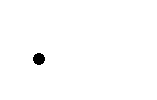 Ocenę celującą otrzymuje uczeń, który:biegle opanował wszystkie wiadomości i umiejętności z zakresu podstawowego podstawy programowej lub dodatkowo przyswoił wiadomości wykraczające poza zakres programu nauczania;interpretuje zdobytą wiedzę w sposób samodzielny i oryginalny;samodzielnie wykorzystuje zdobyte wiadomości w sytuacjach problemowych;prezentuje wiedzę, posługując się precyzyjnym językiem i bogatym słownictwem;swobodnie operuje wiedzą pochodzącą z różnych źródeł.Kryteria oceniania wybranych form wypowiedzi pisemnejStreszczenieRozprawkaNotatka encyklopedycznaTemat (0–7 p.)zrozumienie streszczanego tekstu (0–1 p.)zrozumienie tematu(adekwatność stanowiska do problemu podanegow poleceniu) (0–2 p.)zrozumienie tematu (0–1 p.)przedstawienie treści w wymaganej ilości wypowiedzeń (0–1 p.)uzasadnienie swojego stanowiska (0–3 p.)przedstawienie treści w wymaganej ilości wypowiedzeń (0–1 p.)selekcja najważniejszych wydarzeń, faktów (0–1 p.)poprawność rzeczowa (0–2 p.)wybór najważniejszych faktów, nazwisk, dat (0–1 p.)zachowanie chronologii zdarzeń (0–1 p.)zawarcie odsyłaczy,wiadomości w nawiasie i skrótów (0–2 p.)streszczanie w formie mowy zależnej najważniejszych rozmów i myśli bohaterów (0–1 p.)brak opisów i szczegółów (0–1 p.)brak wyrażeń nacechowanych emocjonalnie, oceniających, wykrzyknikowych i pytających (0–2 p.)obiektywizm (0–1 p.)brak wyrażeń nacechowanych emocjonalnie, oceniających, wykrzyknikowych i pytających (0–2 p.)komozycja (0–1 p.)spójna i logiczna (0–1 p.)spójna i logiczna (0–1 p.)spójna i logiczna (0–1 p.)Język (0–2 p.)poprawność językowa (4 bł. i więcej – 0 p., 2–3 bł. – 1 p.,1–0 bł. – 2 p.)poprawność językowa (4 bł. i więcej – 0 p., 2–3 bł. – 1 p.,1–0 bł. – 2 p.)poprawność językowa (4 bł. i więcej – 0 p., 2–3 bł. – 1 p.,1–0 bł. – 2 p.)Styl (0–1 p.)funkcjonalność stylu (0–1 p.)funkcjonalność stylu (0–1 p.)funkcjonalność stylu (0–1 p.)Zapis (0–3 p.)poprawność ortograficzna (0–2 p.;0 bł. – 2 p.,1 bł. – 1 p.,2 bł. i więcej – 0 p.);dla uczniów z dysleksją (0–2 p.;0–3 bł. – 2 p.; 4 bł. – 1 p.; 5 bł. i więcej – 0 p.)poprawność ortograficzna (0–2 p.;0 bł. – 2 p., 1 bł. – 1 p., 2 bł. i więcej – 0 p.);dla uczniów z dysleksją (0–2 p.;0–3 bł. – 2 p.; 4 bł. – 1 p.; 5 bł. i więcej – 0 p.)poprawność ortograficzna (0–2 p.;0 bł. – 2 p.,1 bł. – 1 p., 2 bł. i więcej – 0 p.);dla uczniów z dysleksją (0–2 p.;0–3 bł. – 2 p.; 4 bł. – 1 p.; 5 bł. i więcej – 0 p.)Zapis (0–3 p.)poprawność interpunkcyjna (0–1 p.;dopuszczalne 2 błędy, dla uczniów z dysleksją: dopuszczalne 4 błędy)poprawność interpunkcyjna (0–1 p.;dopuszczalne 2 błędy, dla uczniów z dysleksją: dopuszczalne 4 błędy)poprawność interpunkcyjna (0–1 p.;dopuszczalne 2 błędy, dla uczniów z dysleksją: dopuszczalne 4 błędy)Ocena14 p. – cel. 13–14 p. bdb. 12–10 p. db.9–7 p. dst.6–5 p. dop.14 p. – cel. 13–14 p. bdb.12–10 p. db.9–7 p. dst.6–5 p. dop.14 p. – cel. 13–14 p. bdb.12–10 p. db.9–7 p. dst.6–5 p. dop.DefinicjaNotatka syntetyzującaNotatka syntetyzującaTemat (0–6 p.)zrozumienie tematu (0–1 p.)zrozumienie tematu (0–1 p.)zrozumienie tematu (0–1 p.)Temat (0–6 p.)wyjaśnienie danego pojęcia w sposób zrozumiały, zwięzły, ale wyczerpujący (0–2 p.)selekcja najważniejszych informacji, obecne słowa-klucze, hasła, pytania kluczowe (0–2 p.)selekcja najważniejszych informacji, obecne słowa-klucze, hasła, pytania kluczowe (0–2 p.)Temat (0–6 p.)poprawność rzeczowa (0–1 p.)wyciągnięcie wniosków, uogólnień (0–2 p.)wyciągnięcie wniosków, uogólnień (0–2 p.)Temat (0–6 p.)brak wyrażeń nacechowanych emocjonalnie, oceniających, wykrzyknikowych i pytających (0–2 p.)brak zbędnych szczegółów (0–1 p.)brak zbędnych szczegółów (0–1 p.)Kompozycja (0–1 p.)spójna i logiczna (0–1 p.)spójna i logiczna (0–1 p.)spójna i logiczna (0–1 p.)Język (0–2 p.)poprawność językowa (4 bł. i więcej – 0 p.,2–3 bł. – 1 p., 1–0 bł. – 2 p.)poprawność językowa (4 bł. i więcej – 0 p.,2–3 bł. – 1 p., 1–0 bł. – 2 p.)poprawność językowa (4 bł. i więcej – 0 p.,2–3 bł. – 1 p., 1–0 bł. – 2 p.)Styl (0–1 p.)funkcjonalność stylu (0–1 p.)funkcjonalność stylu (0–1 p.)funkcjonalność stylu (0–1 p.)Zapis (0–3 p.)poprawność ortograficzna (0–2 p.;0 bł. – 2 p., 1 bł. – 1 p., 2 bł. i więcej – 0 p.); dla uczniów z dysleksją(0–2 p.;0–3 bł. – 2 p.; 4 bł. – 1 p.; 5 bł. i więcej – 0 p.)poprawność ort (0–2 p.;0 bł. – 2 p., 1 bł. dla uczniów z d (0–2 p.;0–3 bł. – 2 p.; 4ograficzna– 1 p., 2 bł. i więcej – 0 p.); ysleksjąbł. – 1 p.; 5 bł. i więcej – 0 p.)Zapis (0–3 p.)poprawność interpunkcyjna (0–1 p.;dopuszczalne 2 błędy, dla uczniów z dysleksją: dopuszczalne 4 błędy)poprawność interpunkcyjna (0–1 p.;dopuszczalne 2 błędy, dla uczniów z dysleksją: dopuszczalne 4 błędy)poprawność interpunkcyjna (0–1 p.;dopuszczalne 2 błędy, dla uczniów z dysleksją: dopuszczalne 4 błędy)Ocena13 p. – cel.13 p. – cel.13 p. – cel.12–13 p. bdb12–13 p. bdb12–13 p. bdb11–9 p. db11–9 p. db11–9 p. db8–6 p. dst.8–6 p. dst.8–6 p. dst.4–5 p. dop.4–5 dop.4–5 dop.